End of Unit Test		Name: ____________________________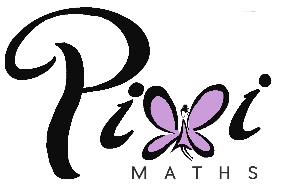 Simplifying and Substituting - FOUNDATION1)	In each part, match the statement to the expression. Circle your answer.(a)	Two more than x.             	2x			x + 2			x – 2			x2(1)(b)	Four less than x.4 – x			4x						x − 4(1)(c)	Three times x.3x						x + 3			x3(1)(d)	Half of x.x ÷ 0.5									2x(1)(Total 4 marks)2)	Which of these can be written as ? Circle your answer.b ÷ a			a – b			a ÷ b			b − a(Total 1 mark)3)	(a)	Circle the expression that is equivalent to 4 × m		m4			4m			4m			m x m x m x m(1)(b)	Circle the expression that is equivalent to y × y × y		3y			y2			3y2			y3(1)(c)	Circle the expression that is equivalent to a + b		b + a			ab			ba			2ab(1)(Total 3 marks)
4)	You are given that a = 3 and b = 5. Tick whether each statement is true or false. Give a reason for each answer.(Total 2 marks)5)	(a)	Simplify fully 4x + 7y + 5x – y		…………………………………………………………………………………………………..		…………………………………………………………………………………………………..Answer ......................................................................(2)
(b)	Multiply out 4(x + 3)		…………………………………………………………………………………………………..Answer ......................................................................(1)
(c)	Factorise x2 − 5x		…………………………………………………………………………………………………..Answer ......................................................................(1)(Total 4 marks)6)	Here is a formula:		Work out the value of V when     x = 11 and h = 6	…………………………………………………………………………………………………………	…………………………………………………………………………………………………………	…………………………………………………………………………………………………………	…………………………………………………………………………………………………………Answer ...................................................................................(Total 2 marks)
7)	(a)	Expand and simplify (x + 5)(x + 9)		…………………………………………………………………………………………………..		…………………………………………………………………………………………………..Answer ......................................................................(2)
(b)     Factorise fully 5x2 − 10xy		…………………………………………………………………………………………………..Answer ......................................................................(2)(Total 4 marks)(Total for test = 20 marks)StatementTrueFalseReasonab = 352b2 = 100